Методические рекомендации к урокуТема урока: Архимедова сила. Плавание тел.         Структура урока:Организационный момент - 2 минутыПовторение - 3минутыОстров «Разгадай-ка» - 3 минутыОстров «Соображай-ка» -3 минутыОстров «Отвечай-ка» - 4 минутыОстров «Увлекай-ка» - 4 минутыОстров «Порешай-ка» - 23 минутыВыводы. Итог урока  - 2 минутыДомашнее задание – 1 минутаМетодической особенностью урока, обеспечивающей его эффективность, является нетрадиционная форма его проведения урок - путешествие по физическому океану. Использование электронного задачника, включает один из основных мотивов  учащихся к изучению предмета – интерес. Кроме этого работа с задачником  дает возможность справиться с решением задач обучающимся разного уровня, учителю – применить дифференцированный подход. Работа в парах также позволяет разрешить конкретные дидактические задачи. На таком занятии есть прекрасная возможность в нетрадиционной форме обобщить и расширить знания учащихся. Работа на уроке  приобщает учащихся к чтению научно-популярной литературы, развивает творческие способности. Учитель на первой половине урока актуализирует знания учащихся, а на второй - выступает в роли координатора.ИКТ используется на всех этапах урока как средство наглядности вместе со словом, т. е. словесные и наглядные методы выступают в дидактическом единстве.ИКТ использовались также в процессе подготовки к уроку как средство извлечения информации и наглядного материала, для этого использовали Интернет. Наглядный материал оформлен в виде презентации в Рower Poit.Подготовка учащихся к уроку: 2 ученикам было предложено подготовить сообщения к уроку на темы: Плавание животных и человека.Плавание судов.Слайд 2Эпиграф к уроку. Сообщение целей урока, объяснение формы работы – урок путешествие. В течение урока дети отвечая на вопросы  зарабатывают баллы. Подсчет баллов за каждый этап урока ведется на путевом листе.Слайд 3Актуализация знаний. Работа с формулами. Предлагаем учащимся найти соответствующие названия к формулам – составить пары и записать в тетради. Слайд 4Взаимопроверка. Проверяют работу соседа и оценивают ее.6 правильных ответов   «5»5 –   «4»3-4 -  «3»Менее 3 – «0»Слайд 5Отправляемся в путь. Первая остановка  - остров «Разгадай-ка»Слайды 6-14Разгадывание кроссворда. При переходе на следующий слайд высвечивается ответ на предыдущий вопрос и следующее задание. На 13 слайде акцентируем внимание учащихся на ключевом слове АРХИМЕД.Слайд 15Переход на следующий остров «Соображай-ка».Слайд 16Работа с единицами измерения. Предлагаем ученикам выразить все величины в системе СИ. Работа с классом  ведется фронтально.Слайд 17Переход на следующий остров «Отвечай-ка».Слайд 18Решение качественных задач. Слайд 19Переход на следующий остров «Увлекай-ка». Учащиеся подготовившиеся дома делают краткие сообщенияСлайд 20-23Первый учащийся представляет сообщение на тему «Плавание человека и животных»Слайд  24-25Второй учащийся представляет сообщение на тему «Плавание судов»Слайд  26Предлагаем учащимся оценить сообщения  одноклассников  в своих путевых листах рисунком- смайликом ( если понравилось выступление рисуют , если нет -)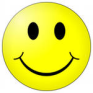 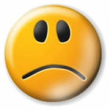 Слайд 27Переход на следующий остров «Порешай-ка».По гиперссылке (стрелка в нижнем правом углу) переходим на электронный задачник.Краткие рекомендации для педагога к электронному задачникуЭлектронный задачник-тренажер по физике  для 7 класса «Парусные суда России» по теме «Архимедова сила»  Цель использования Закрепление  практических умений определять выталкивающую силу, грузоподъемность, водоизмещение, решение задач на применение условия плавания тел.Развить интерес к изучению физики на основе межпредметных связей с информатикой и историей; расширить кругозор учащихся, показать применение теоретических знаний на практике.Воспитание самостоятельности, трудолюбия, настойчивости в достижении цели.Данный задачник можно использовать  для закрепления пройденного материала по теме,  для текущего контроля или на внеклассном занятии.Краткая инструкция для обучающихсяЗадания в задачнике расположены в хронологическом порядке, решая которые,  Вы закрепите знания по физике и познакомитесь с историей парусного флота России. Вам необходимо решить предложенные задачи и выбрать правильный ответ из предложенных. В случае если ответ окажется правильным,  вам откроется страничка с историей  парусника, о котором  идет речь в задании. Если же допущена ошибка, будет предложено, либо вернуться к условию задачи и решить ее заново, либо воспользоваться подсказкой. Рекомендуемое время выполнения заданий.Время выполнения заданий зависит от класса и уровня развития навыков обучающихся. На каждую задачу рекомендовано отвести от 4 до 7 минут.Рекомендации и критерии оценивания правильных/частично правильных и неправильных ответов.«5» - при правильном решении и оформлении задачи.«4» - в случае исправления ошибки в решении задачи самостоятельно.«3» - в случае, когда ученик решил задачу, воспользовавшись подсказкой.Правильные ответы на заданияПоследние три слайда в задачнике можно использовать  для подведения итогов урока.Слайд 28Для подведения итогов урока, предлагаем учащимся перейти в содержание  задачника и по ссылке «домой» выйти из задачника.Подводим итоги урока. Самооценка: каждый ученик, пользуясь маршрутным листом оценивает свою работу на уроке.            Если набрали за урокот 18 баллов   - вы получаете за урок «5»от 14-17 баллов – «4»от 10-14 баллов  - «3»если у кого-то получился результат ниже, то рекомендуем учащимся  еще уделить время для изучения этой темы.Рефлексия: в путевых листах учащимся предлагаем дорисовать лица, выражающие настроение.№ задачиответ13) 1,2 м22) 2 м31) 2510625 Н44) 0,9 мм53) 88021500 Н62) 378,64  м³74) 0,005 м 82) 18657346 Н94) 2256 т102) 0,4 мм